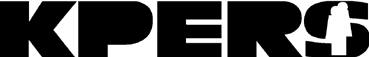 KPERS-40AH Revised 4/08Aff idavit of HeirshipPlease type or print clearly in black ink. Contact Us – toll free: 1-888-275-5737 • phone: 785-296-6166 • fax: 785-296-6638E-mail: kpers@kpers.org • web site: www.kpers.org • mail: 611 S. Kansas Ave., Suite 100, Topeka, KS 66603State of   	) County of  	)I, (affiant’s name)  	, of lawful age, do solemnly swear that on (month/day/year)  		, (decedent’s name)  		 , (social security number)  	died in (city, state)  		and that I have personal knowledge of these facts.List individuals in the following order: (1) surviving spouse; (2) surviving dependent children; (3) surviving dependent parents; (4) surviving non-dependent children; (5) surviving non-dependent parents. If additional space is needed, attach a separate piece of paper to this form and check box at right: I swear that the decedent is survived by the following individuals:1.   Name:  	 Relationship:  	Mailing Address:  	Social Security Number:  		- 	 - 	 Date of Birth:  	/ 	/ 		City, State, Zip:  	2.   Name:  	 Relationship:  	Mailing Address:  	Social Security Number:  		- 	 - 	 Date of Birth:  	/ 	/ 		City, State, Zip:  	3.   Name:  	 Relationship:  	Mailing Address:  	Social Security Number:  		- 	 - 	 Date of Birth:  	/ 	/ 		City, State, Zip:  	4.   Name:  	 Relationship:  	Mailing Address:  	Social Security Number:  		- 	 - 	 Date of Birth:  	/ 	/ 		City, State, Zip:  	If the decedent is not survived by any spouse, children or parents, check and complete the appropriate statement below.I swear that: The decedent’s estate is being or has been probated in  	County in the State of  	. The decedent does not have an estate.If the decedent is not survived by any spouse, children or parents, and does not have an estate, check the statement below and list all of the member’s surviving relatives in the space provided above.I swear that: 	 The decedent is not survived by any spouse, children or parents, does not have an estate, and the decedent’s only surviving relatives are the individuals listed above.I swear that all of the above is true. I further agree to indemnify and hold harmless the Kansas Public Employees RetirementSystem (KPERS) from any loss which may occur as a result of demands by other heirs-at-law.Affiant’s Signature:   	 Relationship to Decedent:  	Telephone Number: ( 	)  	Notary: Subscribed and sworn to before me this  	day of (month/year) 	.Notary Signature: 	My commission expires (month/day/year):  	/ 	/ 	. (SEAL)